Name of journal: World Journal of GastroenterologyManuscript NO: 34190Manuscript Type: SYSTEMATIC REVIEWSGastrosplenic fistula occurring in lymphoma patients: Systematic review with a new case of extranodal NK/T-cell lymphoma Kang DH et al. Gastrosplenic fistula occurring in the lymphomaDong Hyeok Kang, Jimi Huh, Jong Hwa Lee, Yoong Ki Jeong, Hee Jeong ChaDong Hyeok Kang, Jimi Huh, Jong Hwa Lee, Yoong Ki Jeong,Department of Radiology, Ulsan University Hospital, University of Ulsan College of Medicine, Ulsan 682-714, South KoreaHee Jeong Cha, Department of Pathology, Ulsan University Hospital, University of Ulsan College of Medicine, Ulsan 682-714, South KoreaAuthor contributions:  Kang DH and Huh J performed literature selection, data extraction, and initial drafting; Lee JH and Jeong YK conceptualized and designed the review and performed critical revision/editing of the manuscript; Cha LJ provided pathology data and performed critical revision/editing of the manuscript; all authors reviewed and approved the final manuscript as submitted. Conflict-of-interest statement: No authors have conflict-of-interest. Data sharing statement: No additional data are available. Open-Access: This article is an open-access article which was selected by an in-house editor and fully peer-reviewed by external reviewers. It is distributed in accordance with the Creative Commons Attribution Non Commercial (CC BY-NC 4.0) license, which permits others to distribute, remix, adapt, build upon this work non-commercially, and license their derivative works on different terms, provided the original work is properly cited and the use is non-commercial. See: http://creativecommons.org/licenses/by-nc/4.0/Manuscript source: Unsolicited manuscriptCorrespondence to: Jimi Huh, MD, Department of Radiology, Ulsan University Hospital, University of Ulsan College of Medicine, 877 Bangeojinsunhwando-ro, Dong-gu, 682-714, Ulsan 682-714, South Korea.jimihuh@mail.ulsan.ac.krTelephone: +82-52-2508913Fax: +82-52-2301155 Received: April 6, 2017Peer-review started: May 4, 2017First decision: June 7, 2017Revised: June 20, 2017Accepted: July 22, 2017 Article in press:Published online: AbstractAIMTo provide the overall spectrum of gastrosplenic fistula (GSF) occurring in lymphomas through a systematic review including a patient at our hospital.METHODSA comprehensive literature search was performed in the MEDLINE database to identify studies of GSF occurring in lymphomas. A computerized search of our institutional database was also performed. In all cases, we analyzed the clinicopathologic/radiologic features, treatment, and outcome of GSF occurring in lymphomas. RESULTSA literature search identified 25 relevant studies with 26 patients. Our institutional data search added one patient. Systematic review of the 27 cases revealed that GSF occurred mainly in diffuse, large B-cell lymphoma (n = 23), but also in diffuse, histiocytic lymphoma (n = 1), Hodgkin’s lymphoma (n = 2), and NK/T-cell lymphoma (n = 1, our patient). The common clinical presentations are constitutional symptoms (n = 20) and abdominal pain (n = 17), although acute gastrointestinal bleeding (n = 6) and infection symptoms due to splenic abscess (n = 3) are also noted. In all patients, computed tomography scanning was very helpful for diagnosing GSF and for evaluating the lymphoma extent. GSF could occur either post-chemotherapy (n = 10) or spontaneously (n = 17). Surgical resection has been the most common treatment. Once patients have recovered from the acute illness status after undergoing surgery, their long-term outcome has been favorable.  CONCLUSIONThis systematic review provides an overview of GSF occurring in lymphomas, and which would be helpful to make physicians aware of this rare disease entity.Key words: Gastrosplenic fistula; Lymphoma; NK/T-cell lymphoma; Systematic review© The Author(s) 2017. Published by Baishideng Publishing Group Inc. All rights reserved.Core tip:  Gastrosplenic fistula (GSF) is a very rare complication occurring in lymphomas. Due to its rarity, GSF had not been well-investigated. Therefore, we intend to provide an overall spectrum of GSF occurring in lymphomas through a systematic review. GSF occurred mainly in diffuse, large B-cell lymphoma, but also in various kinds of lymphoma. Common clinical presentations are constitutional symptoms and abdominal pain. Occasionally, acute gastrointestinal bleeding and splenic abscess have occurred. Computed tomography was helpful for diagnosing GSF and for evaluating the lymphoma extent. GSF could occur either post-chemotherapy or spontaneously. Surgical resection has been the most common treatment. Kang DH, Huh J, Lee JH, Jeong YK, Cha HJ. Gastrosplenic fistula occurring in lymphoma patients: systematic review with a new case of extranodal NK/T-cell lymphoma. World J Gastroenterol 2017; In pressINTRODUCTION Gastrosplenic fistula (GSF) is a rare and potentially fatal complication of various diseases, including lymphoma, gastric adenocarcinoma, Crohn’s disease, splenic abscess, and trauma[1]. Lymphoma is the most common cause of GSF. Of these diseases, the majority occurred in patients with diffuse, large, B-cell lymphoma (DLBCL), and there was no patient with NK/T-cell lymphoma. In our hospital, a tertiary cancer center, we recently encountered a patient with GSF developed in NK/T-cell lymphoma. A multidisciplinary team was organized in our hospital for management of this patient. Our team performed an extensive literature search, however, the characteristics of GSF occurring in lymphoma patients have not been thoroughly investigated due to its extreme rarity. In contrast, the number of case reports regarding these patients has been increasing in the last 10 years[1-24] . Despite the increasing number of these patients, there has been no systematic review to summarize the variable presentations of GSF occurring in lymphomas. Therefore, we performed the current, systematic review with the addition of our single patient in order to provide a perspective regarding this rare disease entity.   MATERIALS AND METHODSSystematic literature searchA computerized search of the MEDLINE database was conducted to find relevant studies published prior to February 10, 2017. Studies were eligible for inclusion if they described the clinicopathologic features, imaging findings, treatment, and outcome of the cases with regard to GSF occurring in lymphoma. The following search terms were used: GSF and lymphoma. To expand the search, the bibliographies of articles that remained after the selection process were screened for other potentially suitable articles. We did not limit the language of the articles. Institutional data search and case presentation Our institutional review board approved the search of the electronic medical records for this study. Informed consent was waived from our institutional review board. We performed a systematic computerized search of our institutional database from January 2000 to January 2017 using the diagnostic codes of “GSF”, “splenic fistula”, and “lymphoma”. Using these search terms, we identified only one case which we recently encountered, as described below. In our institutional database, the patient’s record was anonymized and provided to us. We present the clinical course, pathologic findings, and imaging features of this case. We also included this case in the systematic review of GSF of lymphoma.Analysis of clinicopathologic and radiologic featuresFor patients with GSF fistula occurring in lymphoma identified in the literature and at our institution, we analyzed their clinicopathologic features, imaging findings, treatment, and outcome. RESULTSLiterature selectionOur study selection process is shown in Figure 1. The literature search in the MEDLINE database generated 24, initial candidate articles. After reviewing the titles and the abstracts, all 23 articles were included. One study was subsequently excluded due to the lack of a full-text manuscript. Therefore, we reviewed the full text of all 23 articles, including two written in Spanish and one written in Korean. The search of the bibliographies of these articles found two, additional, eligible studies[8,14]. Therefore, a total of 25 articles were included in our systematic review. Of these articles, 24 described one case, while one described two cases[3]. Therefore, a total of 27 cases were retrieved from the systematic literature search. Presentation of our caseA 50-year-old man was admitted to our hospital for a biopsy–proven NK/T-cell lymphoma of the right anterior nasal cavity. On contrast-enhanced computed tomography (CT), there was an ill-defined, homogeneous, enhancing, soft-tissue mass in the right anterior nasal cavity. There was no significantly enlarged lymph node in his neck, chest or abdomen-pelvis. However, hepatosplenomegaly was noted with numerous, ill-defined, low, attenuating nodules in the liver. His spleen measured 15.5 cm in the longest dimension. Hypermetabolic enlargement of the liver and spleen was revealed on positron emission tomography (PET) scanning. These findings were indicative of lymphoma involvement in the liver and spleen. The patient was subsequently started on the combination of a SMILE chemotherapy regime consisting of methotrexate, leucovorin, ifosfamide, etoposide, and L-asparaginase followed by autologous stem-cell transplantation (ASCT). After completing the ASCT, complete remission was confirmed by a bone marrow biopsy and CT scans with resolution of the nasal cavity mass, hepatosplenomegaly, and focal liver lesions.Two months later, follow-up CT showed a huge splenomegaly measuring 17.5-cm in its longest diameter, and which was indicative of lymphoma recurrence (Figure 2). Chemotherapy was started for the lymphoma recurrence. Tumor lysis syndrome occurred, and the patient underwent dialysis treatment. He then soon experienced left, upper quadrant, abdominal pain and nausea/vomiting. Follow-up abdominal CT showed a diffusely enlarged spleen with nearly total splenic infarction. A huge fistula track was also seen between the gastric lumen and the infarcted spleen (Figure 3). He underwent emergency surgery for gastric wedge resection and splenectomy. During the surgery, a large GSF was observed and there was adhesion between the infarcted spleen and his stomach. These surgical findings suggested that the extensive lymphoma lysis due to chemotherapy resulted in disruption of the splenic capsule, adhesion to the adjacent gastric fundus, and eventually led to the large GSF. In the gross and microscopic specimen, there was extensive hemorrhagic infarction in the spleen with a large GSF. The atypical lymphoma cells, which were positive for CD3 on immunohistochemistry stain and positive for EBV on EBV-RNA stain, were found in the stomach wall near the GSF as well as in the whole spleen (Figure 4). The histopathological diagnosis was NK/T-cell lymphoma and these findings suggest that lymphoma cells may infiltrate from the spleen to the stomach wall through the adhesion/perforation site. Systematic reviewThe characteristics of the 27 included cases (26 literature cases and one presented case) of GSF occurring in lymphomas are summarized in Table 1. Although there was a substantial diversity in the clinicopathologic and radiologic features, the systematic review allowed us to summarize the characteristic features of GSF occurring in lymphomas.  Clinicopathologic features The mean age of these patients was 50.6 ± 16.8 years with a range of 16-76 years. The male to female ratio was 4.4 (22 males, five females). Regarding the presenting symptoms or signs, constitutional symptoms such as weight loss, fever, and fatigue (n = 20; 74.1%), followed by abdominal/flank pain (n = 17; 63.0%), acute gastrointestinal bleeding such as hematemesis (n = 6; 22.2%), and infection due to splenic abscess (n = 3, 11.1%). Among the different histological types, GSF occurred most commonly in the DLBCL (n = 23, 85.2%). The other types of lymphoma associated with GSF include diffuse histiocytic lymphoma (n = 1, 3.7%), Hodgkin’s lymphoma (n = 2, 7.4%), and extranodal NK/T-cell lymphoma (n = 1, 3.7%). Of these, GSF occurred due to the splenic lymphoma involvement (n = 8, 29.6%, including the present case), the gastric lymphoma involvement (n = 6, 22.2%), extensive lymphoma including both gastric and splenic involvement (n = 1, 3.7%), and not specified (n = 12, 44.4%). GSF occurred either post-chemotherapy (n = 12, 44.4%) or spontaneously (n = 17, 63.0%). Radiologic featuresIn all 27 cases, the GSF was depicted or suspected on CT scans, as there was a defect in the gastric wall and splenic capsule where the stomach and spleen were closely attached. Of these, 10 cases described the size of the GSF which ranged from 0.25 cm to 6 cm (mean size 2.87 cm). In 21 cases, endoscopy was performed to confirm the diagnosis of GSF and to evaluate the bleeding or other concomitant disease, such as a gastric ulcer.  The CT scan was excellent for identifying the extent of the lymphoma involvement. The splenic involvement was most commonly noted as a moderate to massive splenomegaly (n = 13). Five of seven cases specifically noted the gastric lymphoma as a diffuse/segmental, gastric wall thickening or mass. There were five cases with extensive lymphoma masses in the left upper quadrant, including diaphragm involvement.The CT scan was also very helpful for identifying any associated GSF complications. Indeed, a splenic abscess was diagnosed on CT in three cases. Acute bleeding was seen as leakage of contrast agent in the gastric lumen. Even when there was no leakage of contrast agent seen on CT, the presence of a hematoma in the stomach and/or spleen could suggest a recent hemorrhagic event. Treatment and outcomeRegarding the treatment, surgical resection was performed in 23 patients (88.9%). Two patients underwent chemotherapy without surgery, and one patient refused any treatment. Among the 27 cases, death was reported in five patients due to a gastric perforation (n = 1), progression of lymphoma and infection (n = 1), pulmonary infection with multi-organic failure (n = 1), and no further details (n = 2). The time to death ranged from two to five months after the initial surgery or diagnosis. In 18 cases, the patients were alive at that time or were discharged. Patient outcomes were not reported for three patients, and two patients were lost to follow-up.DISCUSSIONGSF is a very rare complication of lymphoma as only 27 cases have been reported including the present case. It is very difficult to identify the spectrum of presentation, clinicopathologic/radiologic features, and outcome in this kind of extremely rare disease entity. Systematic review of pre-existing cases might be the best way to evaluate the overview of this rare disease[25]. From that perspective, our systematic review may provide a systematic summary and overview of GSF occurring in lymphomas. As our systematic review includes all of the available articles in PubMed without the limitation of language, it is the largest reported series of GSF cases occurring in lymphomas. Although there was a diversity in the clinicopathologic features, imaging features, and outcomes, we can summarize that GSF occurs mainly in DLBCL (85.2%) and it can occur either post-chemotherapy (37%) or spontaneously (63%). GSF can also cause fatal complications such as acute bleeding and splenic abscess. Once these fatal complications in the acute illness stage are controlled, the long-term outcome is good.Regarding the pathologic type, DLBCL is the most common type associated with GSF. The present case of GSF occurred in extranodal NK/T-cell lymphoma of the nasal type and, to our knowledge, is the first reported case. In general, NK/T-cell lymphoma occurs in the nasal cavity. If NK/T-cell lymphoma involves an area outside the nasal cavity, the gastrointestinal tracts and skin are common and preferential extranodal organs of lymphoma involvement[26]. Rare sites of involvement include the spleen, prostate, pancreas, and adrenal glands[27]. From this perspective, our case demonstrated a very rare complication of GSF which occurred in a rarely involved site of NK/T-cell lymphoma of the nasal type.In general, NK/T-cell lymphoma is characterized by its aggressive behavior and with an angiocentric/angiodestructive growth pattern. In our case, we at first postulated that the GSF might occur due to these aggressive behaviors. Thereafter, a multidisciplinary discussion at our medical center indicated that extensive tumor lysis from chemotherapy might also be an important causative factor of GSF. The spleen parenchyma and capsule were largely infiltrated by NK/T-cell lymphoma cells, and thus causing splenomegaly. When the enlarged spleen was attached to the adjacent gastric fundus, tumor cells might infiltrate into the gastric wall. When chemotherapy caused tumor lysis and necrosis, the defect in the spleen capsule and gastric wall occurred, eventually leading to the GSF.When we systematically reviewed the literature reports, we discovered that there has been a commonly proposed theory of GSF development, i.e., a necrosis of lymphoma tissue involving the spleen or stomach may cause GSF. According to this theory, invasion of the gastric wall and splenic capsule is required. If the lymphoma predominantly involves the spleen, the tumor cells should also infiltrate the gastric wall, and vice versa. The rapid necrosis of infiltrated lymphoma cells in the gastric wall and splenic capsule may result in the formation of GSF which may occur either spontaneously or post-chemotherapy[6,28]. Most of the GSFs described in the published literature are small. However, if a larger part of the stomach is infiltrated, it is possible for a large opening in the stomach wall to arise, as was reported in our case.As the initial presentations of GSF occurring in lymphomas are somewhat non-specific, such as constitutional symptoms and abdominal pain, the diagnosis of GSF may be difficult and delayed. CT scanning can have an important role in the diagnosis of GSF, can identify GSF-associated complications such as abscess or bleeding, and can evaluate the disease extent and surgical planning. If the diagnosis and treatment of GSF are delayed, the clinical outcome might not be favorable, as GSF in lymphomas recover spontaneously. Therefore, radiologists should be aware of this rare disease entity and should notify physicians when GSF is suspected in patients with lymphoma involving the spleen or stomach.There are various therapeutic options for managing GSF. Surgery is regarded as the most important and curative treatment in the vast majority of literature reports. The surgical method can be determined based on the tumor extent and the surgeon’s preference. The most common surgical method in the literature reports is partial gastrectomy (mostly laparoscopic) with/without splenectomy. However, in some cases with a large tumor extent, near-total gastrectomy and splenectomy has also been performed. When patients were too ill to have surgery or refused it, the outcome was not good. Once patients had surgery and overcame the acute illness status, the long-term outcome was generally good. Considering all of these cases, we propose that aggressive surgery at the early stage of disease might be the best way to save patients with GSF occurring in lymphomas.In conclusion, this systematic review provides an overview and spectrum of GSF occurring in lymphomas and covering the clinicopathologic features, radiologic features, treatment, and outcome. We also included a rare case of GSF occurring in extranodal NK/T-cell lymphoma. This information will be helpful for physicians so that they can become aware of this rare disease entity. COMMENTSBackgroundGastrosplenic fistula (GSF) is a very rare complication occurring in lymphomas. Due to its rarity, GSF have not been well-investigated. Therefore, they intend to provide the overall spectrum of GSF occurring in lymphomas through a systematic review including a patient at our hospital who had extranodal NK/T-cell lymphoma.Research frontiersThe authors conducted a systematic review of 27, published studies. They also analyzed the clinicopathologic/radiologic features, treatment, and outcome of GSF occurring in lymphomas.Innovations and breakthroughsThis systematic review includes all of the available articles in PubMed without the limitation of language and it is the largest reported series of GSF cases occurring in lymphomas. It may provide a systematic summary and overview of GSF occurring in lymphomas in order to understand the spectrum of presentation, clinicopathologic/radiologic features, and outcome in this type of extremely rare disease entity. We also added our present case of GSF occurring in extranodal NK/T-cell lymphoma of the nasal type and, to our knowledge; it is the first reported case. ApplicationsWhen lymphoma patients present symptoms or signs of constitutional symptoms, such as weight loss, fever, and fatigue, abdominal/flank pain, acute gastrointestinal bleeding such as hematemesis or any infection signs with or without history of chemotherapy, computed tomography scanning was very helpful for diagnosing GSF and evaluating the lymphoma extent. GSF could occur either post-chemotherapy or spontaneously. Surgical resection has been the most common treatment. Once patients have recovered from their acute illness status after undergoing surgery, their long-term outcome has been good. The authors should be aware of GSF which is this rare disease entity in patients with lymphoma especially involving the spleen or stomach. TerminologyGSF means a communication between the stomach lumen and spleen parenchyma. Peer-reviewThis manuscript systematically reviewed a very rare complication of GSF occurring in lymphomas. The review analyzed the current literature regarding the clinicopathologic/radiologic features, treatment, and outcome of GSF. It therefore provides useful recording to achieve of the disease.  REFERENCES1 Bubenik O, Lopez MJ, Greco AO, Kraybill WG, Cherwitz DL. Gastrosplenic fistula following successful chemotherapy for disseminated histiocytic lymphoma. Cancer 1983; 52: 994-996 [PMID: 6349784 DOI: 10.1002/1097-0142(19830915)52:63.0.CO;2-E]2 Hiltunen KM, Airo I, Mattila J, Helve O. Massively bleeding gastrosplenic fistula following cytostatic chemotherapy of a malignant lymphoma. J Clin Gastroenterol 1991; 13: 478-481 [PMID: 1918860 DOI: 10.1097/00004836-199108000-00026]3 Blanchi A, Bour B, Alami O. Spontaneous gastrosplenic fistula revealing high-grade centroblastic lymphoma: endoscopic findings. Gastrointest Endosc 1995; 42: 587-589 [PMID: 8674934 DOI: 10.1016/S0016-5107(95)70017-X]4 Carolin KA, Prakash SH, Silva YJ. Gastrosplenic fistulas: a case report and review of the literature. Am Surg 1997; 63: 1007-1010 [PMID: 9358792]5 Bird MA, Amjadi D, Behrns KE. Primary splenic lymphoma complicated by hematemesis and gastric erosion. South Med J 2002; 95: 941-942 [PMID: 12190240 DOI: 10.1097/00007611-200295080-00034]6 Choi JE, Chung HJ, Lee HG. Spontaneous gastrosplenic fistula: a rare complication of splenic diffuse large cell lymphoma. Abdom Imaging 2002; 27: 728-730 [PMID: 12395264 DOI: 10.1007/s00261-002-0011-9]7 Yang SE, Jin JY, Song CW, Park JC, Lee JI, Kim W, Kim J, Lee HG. Gastrosplenic Fistula Complicated in a Patient with Non- Hodgkin's Lymphoma. Cancer Res Treat 2002; 34: 153-156 [PMID: 26680857 DOI: 10.4143/crt.2002.34.2.153]8 Casoli P, Vérine H. High performance liquid chromatographic determination of methylxanthines in canine serum, gastric and pancreatic juices. Biomed Chromatogr 1990; 4: 209-213 [PMID: 2279148 DOI: 10.1016/j.cradex.2004.11.001]9 Kerem M, Sakrak O, Yilmaz TU, Gultekin FA, Dursun A, Bedirli A. Spontaneous gastrosplenic fistula in primary gastric lymphoma: Surgical management. Asian J Surg 2006; 29: 287-290 [PMID: 17098664 DOI: 10.1016/S1015-9584(09)60104-4]10 Al-Ashgar HI, Khan MQ, Ghamdi AM, Bamehriz FY, Maghfoor I. Gastrosplenic fistula in Hodgkin's lymphoma treated successfully by laparoscopic surgery and chemotherapy. Saudi Med J 2007; 28: 1898-1900 [PMID: 18060225]11 Aribaş BK, Başkan E, Altinyollar H, Ungül U, Cengiz A, Erdil HF. Gastrosplenic fistula due to splenic large cell lymphoma diagnosed by percutaneous drainage before surgical treatment. Turk J Gastroenterol 2008; 19: 69-70 [PMID: 18386245]12 Palmowski M, Zechmann C, Satzl S, Bartling S, Hallscheidt P. Large gastrosplenic fistula after effective treatment of abdominal diffuse large-B-cell lymphoma. Ann Hematol 2008; 87: 337-338 [PMID: 17929016 DOI: 10.1007/s00277-007-0404-5]13 Seib CD, Rocha FG, Hwang DG, Shoji BT. Gastrosplenic fistula from Hodgkin's lymphoma. J Clin Oncol 2009; 27: e15-e17 [PMID: 19433680 DOI: 10.1200/JCO.2008.21.7695]14 Moran M,  Bilgiç İ, Dizen H, Dilektaşlı E, Köseoğlu T, Özmen MM. Spontaneous gastrosplenic fistula resulting from primary gastric lymphoma: case report and review of the literature. Available from: URL: http://www.academia.edu/22723368/Spontaneous_Gastrosplenic_Fistula_Resulting_From_Primary_Gastric_Lymphoma_Case_Report_And_Review_Of_The_Literature 15 Maillo C, Bau J. [Gastrosplenic and thoracosplenic fistula due to primary untreated splenic lymphoma]. Rev Esp Enferm Dig 2009; 101: 222-223 [PMID: 19388805]16 Hébert G, Ouimet-Oliva D, Paquin F, Nicolet V, Carignan L, Bourdon F, Prenovault J. Diffuse metastatic involvement of the breast. Can Assoc Radiol J 1991; 42: 353-356 [PMID: 1933504]17 Khan F, Vessal S, McKimm E, D'Souza R. Spontaneous gastrosplenic fistula secondary to primary splenic lymphoma. BMJ Case Rep 2010; 2010:  [PMID: 22791483]18 Rothermel LD, Chadwick CL, Thambi-Pillai T. Gastrosplenic fistula: etiologies, diagnostic studies, and surgical management. Int Surg 2010; 95: 270-272 [PMID: 21067009]19 Dellaportas D, Vezakis A, Fragulidis G, Tasoulis M, Karamitopoulou E, Polydorou A. Gastrosplenic fistula secondary to lymphoma, manifesting as upper     gastrointestinal bleeding. Endoscopy 2011; 43 Suppl 2 UCTN: E395 [PMID: 22275017]20 Jain V, Pauli E, Sharzehi K, Moyer M. Spontaneous gastrosplenic fistula secondary to diffuse large B-cell lymphoma. Gastrointest Endosc 2011; 73: 608-609 [PMID: 21074763 DOI: 10.1016/j.gie.2010.09.015]21 Ding YL, Wang SY. Gastrosplenic fistula due to splenic large B-cell lymphoma. J Res Med Sci 2012; 17: 805-807 [PMID: 23798951]22 Favre Rizzo J, López-Tomassetti Fernández E, Ceballos Esparragón J, Santana Cabrera L, Hernández Hernández JR. Massive upper gastrointestinal bleeding secondary to gastrosplenic fistula. Rev Esp Enferm Dig 2013; 105: 570-871 [PMID: 24467508]23 Gentilli S, Oldani A, Zanni M, Ferreri E, Terrone A, Valente G, Occhipinti P. Gastro-splenic fistula as a complication of chemotherapy for large B cell lymphoma. Ann Ital Chir 2016; [PMID: 27456604]24 Sousa M, Gomes A, Pignatelli N, Nunes V. Massive gastrointestinal bleeding after chemotherapy for gastric lymphoma. Int J Surg Case Rep 2016; 21: 41-43 [PMID: 26921535 DOI: 10.1016/j.ijscr.2016.02.017]25 Huh J, Byun JH, Hong SM, Kim KW, Kim JH, Lee SS, Kim HJ, Lee MG. Malignant pancreatic serous cystic neoplasms: systematic review with a new case. BMC Gastroenterol 2016; 16: 97 [PMID: 27549181 DOI: 10.1186/s12876-016-0518-0]26 Haverkos BM, Pan Z, Gru AA, Freud AG, Rabinovitch R, Xu-Welliver M, Otto B, Barrionuevo C, Baiocchi RA, Rochford R, Porcu P. Extranodal NK/T Cell Lymphoma, Nasal Type (ENKTL-NT): An Update on Epidemiology, Clinical Presentation, and Natural History in North American and European Cases. Curr Hematol Malig Rep 2016; 11: 514-527 [PMID: 27778143 DOI: 10.1007/s11899-016-0355-9]27 Cao Q, Huang Y, Ye Z, Liu N, Li S, Peng T. Primary spleen extranodal NK/T cell lymphoma, nasal type, with bone marrow involvement and CD30 positive expression: a case report and literature review. Diagn Pathol 2014; 9: 169 [PMID: 25183396 DOI: 10.1186/s13000-014-0169-9]28 de Scoville A, Bovy P, Demeester P. [Radiologic "aerosplenomegaly" caused by necrotizing splenic lymphosarcoma with double fistulization into the digestive tract]. Acta Gastroenterol Belg 1967; 30: 840-846 [PMID: 5633340]29 Senapati J, Devasia AJ, Sudhakar S, Viswabandya A. Asymptomatic gastrosplenic fistula in a patient with marginal zonal lymphoma transformed to diffuse large B cell lymphoma--a case report and review of literature. Ann Hematol 2014; 93: 1599-1602 [PMID: 24362455 DOI: 10.1007/s00277-013-1986-8]P-Reviewer: Chen F, Li YZ  S-Editor: Qi Y   L-Editor:   E-Editor:Specialty type: Gastroenterology and hepatologyCountry of origin: South KoreaPeer-review report classificationGrade A (Excellent): 0Grade B (Very good): 0Grade C (Good): C, CGrade D (Fair): 0Grade E (Poor): 0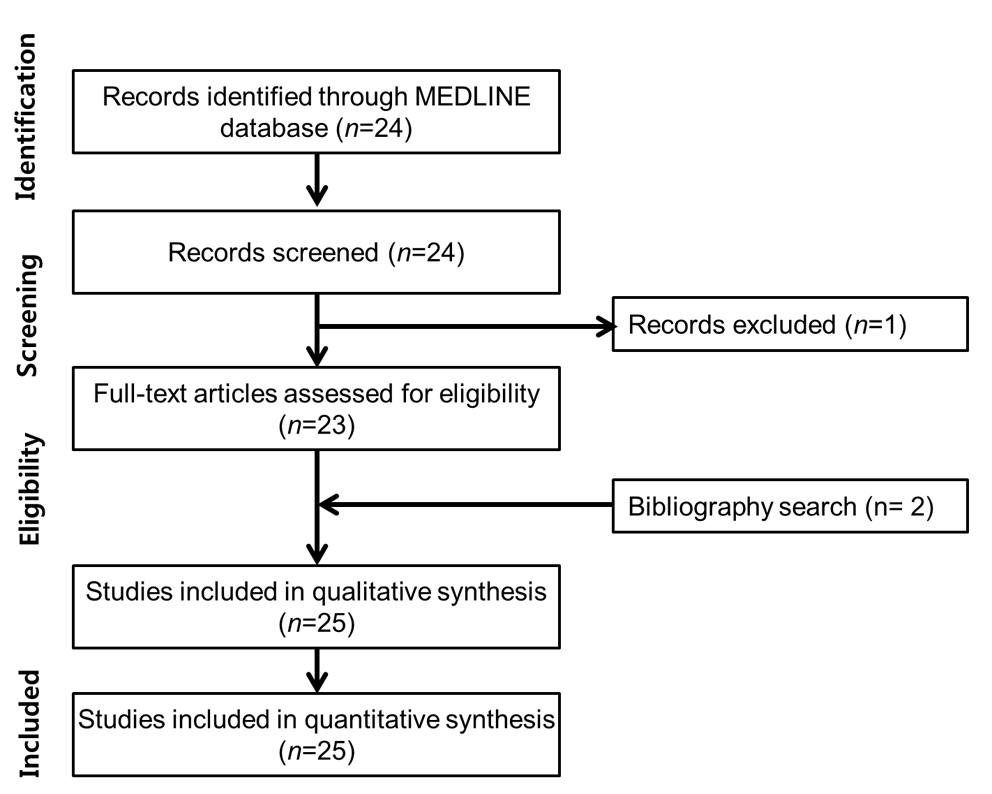 Figure 1 Flow diagram for the selection of studies.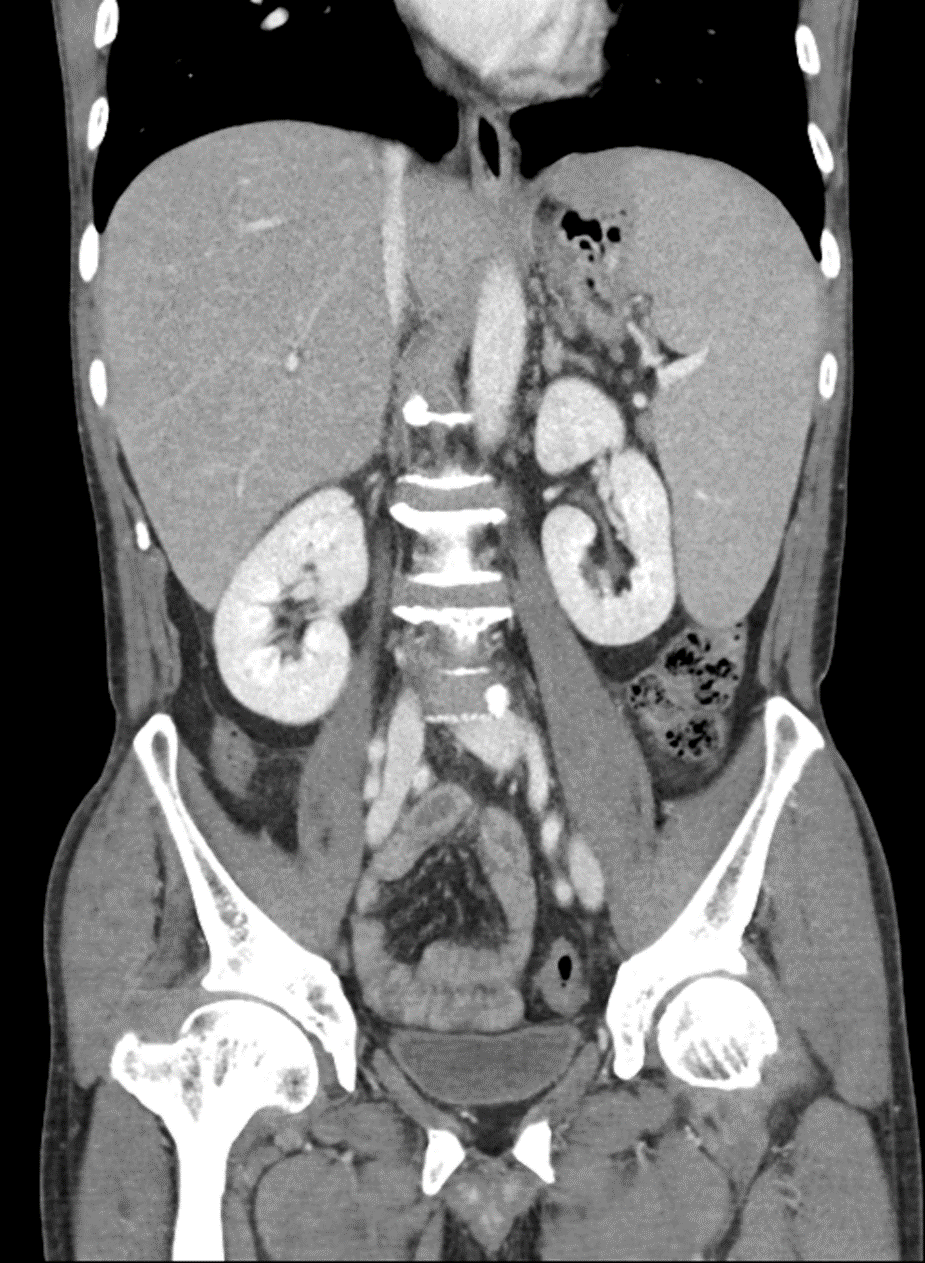 Figure 2 On a coronal computed tomography image taken two months after autologous stem-cell transplantation, the spleen was enlarged, measuring 17 cm in the longest dimension, and indicative of recurred lymphoma. The enlarged spleen abutted to the gastric fundus.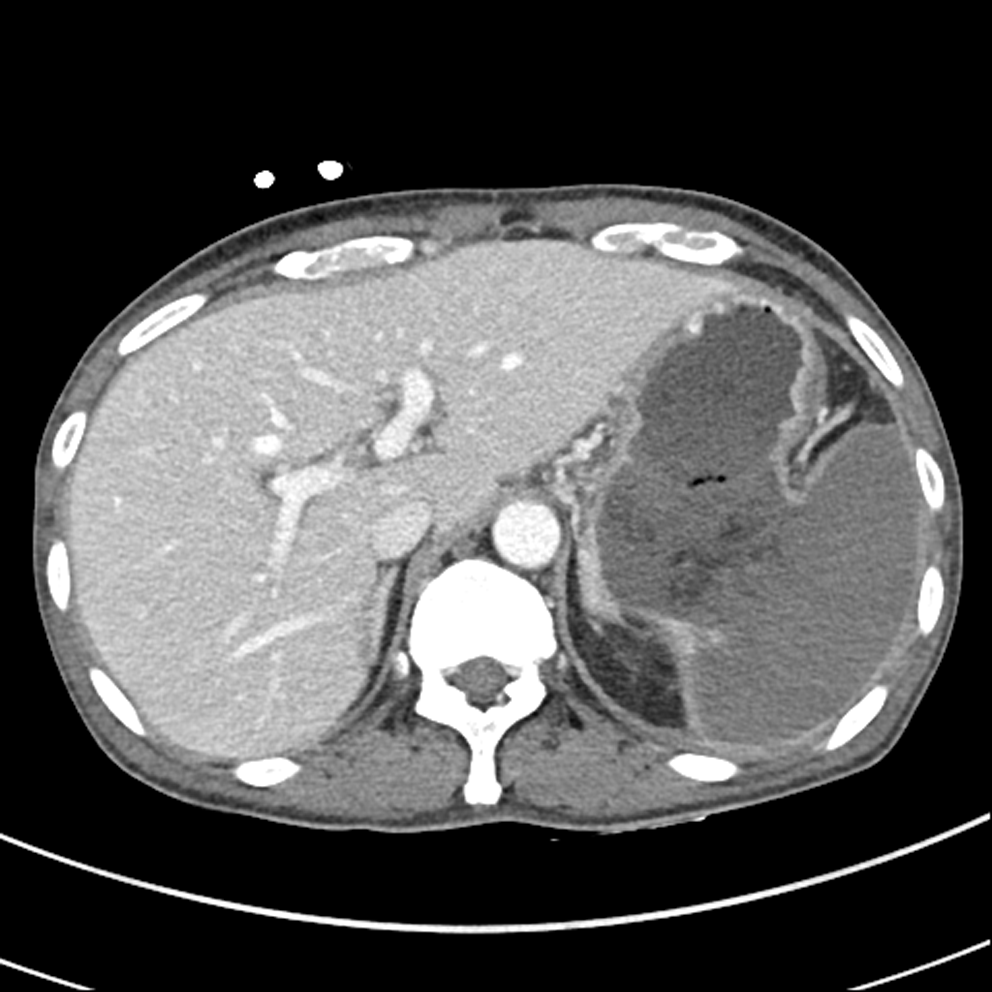 Figure 3 On an axial computed tomography image taken after chemotherapy, there is a huge fistula between the gastric lumen and the spleen. The spleen was totally infarcted. (A)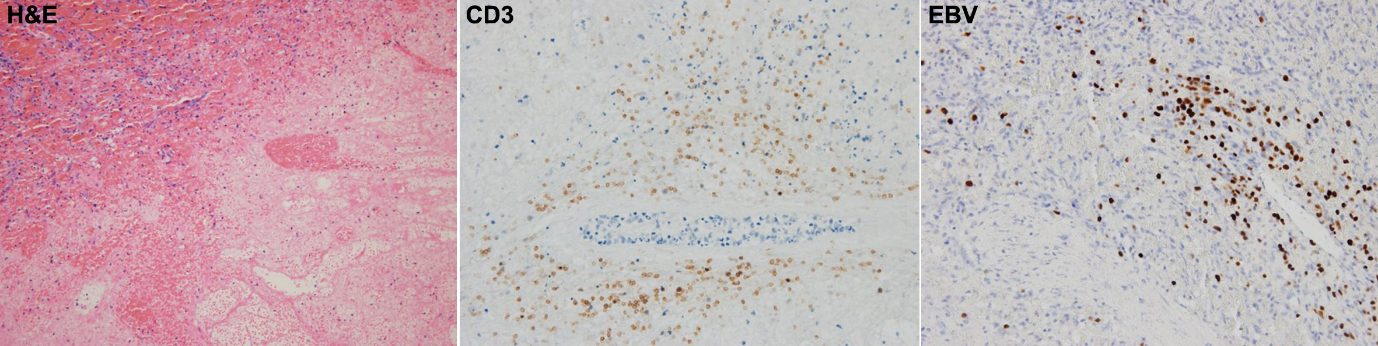 (B)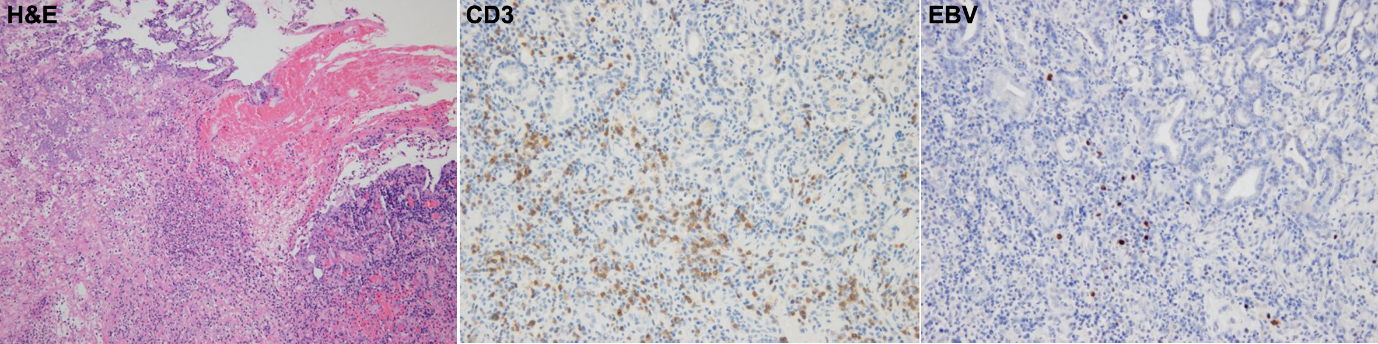 Figure 4 Microscopic specimen of the spleen and stomach. A: The atypical lymphoma cells are found in the spleen on hematoxylin-eosin stain (left). These cells show positivity for CD3 on immunohistochemistry stain (middle) and EBV on EBV-RNA stain (right). There is an extensive coagulative necrosis indicative of splenic infarction; B: The lymphoma cells are found in the stomach wall near the gastrosplenic fistula on hematoxylin-eosin stain (left), and which also shows positivity for CD3 (middle) and EBV (right). NK/T-cell lymphoma was diagnosed. These findings suggest that lymphoma cells may infiltrate from the spleen to the stomach wall through the perforation site.Table 1 Summary of the 27 cases of gastrosplenic fistula occurring in lymphomasCT: Computed tomography; CTx: Chemotherapy; DLBCL: Diffuse large B-cell lymphoma; GI: Gastrointestinal; LUQ: Left upper quadrant; PET: Positron emission tomography; RT: Radiation therapy; USG: Ultrasonography.Ref.DiagnosisGender/AgeSize of lymphomaDisease statusPresentationDiagnostic modalityIntervention/therapyOutcomeBubeniket al[1] (1983) Diffuse histiocyticlymphomaMale/58Not availablePost CTxNonspecific LUQ discomfortCT abdomen followed byendoscopy of upper GItractSplenectomy, gastric greatercurvature resection, distalpancreatectomyUneventful post-operative period; no further details.Hiltunen et al[2] (1991) Gastric DLBCLMale/36Not availablePost CTxHematemesis, splenomegalyCT abdomen followed byendoscopyLaparotomy without detailsFollowed-up over three yearsBlanchi et al[3] (1995) case 1Splenic DLBCLMale/62Not availableInitial presentationLeft abdominal pain and feverEndoscopy of upper GItract followed byCT abdomenResection of spleen, tail of pancreas, and involved stomachSix months after the operation, the patient was in complete remission after CTx.Blanchi et al[3] (1995) case 2Splenic DLBCLMale/45Not availableInitial presentationEpigastric pain and weight lossEndoscopy of upper GItract followed byCT abdomenNo further details.No further details.Carolin et al[4] (1997) Gastric DLBCLMale/46Not availableInitial presentationEpigastric pain, fatigue, weight loss and splenomegalyEndoscopy of upper GItract followed byCT abdomenLaparotomy, but no further details.No further details.Bird et al[5] (2002) Splenic DLBCLMale/36Not availableInitial presentationHematemesis, melena, fatigue, weight loss and splenomegalyEndoscopy of upper GItract followed byCT abdomenSplenic artery embolization, near total gastrectomy and splenectomyDisease-free after three cycles of CTx; no further details.Choi et al[6] (2002) Splenic DLBCLMale/24Not availableInitial presentationLUQ pain and constitutionalssymptoms (splenic mass)CT abdomen followed byendoscopy of upper GItract /biopsyCTx followed bysplenectomy, gastric wedge resection, and distal pancreatectomyNot availableYang et al[7] (2002) Gastric and splenic DLBCLMale/21Not availableInitial presentationLUQ pain, fatigue, weight loss, fever, and splenomegalyCT abdomen followed byendoscopy of upper GItractSplenectomy, gastric wedge resection, and distal pancreatectomyAfter surgery, the patient underwent CTx.Puppalaet al[8] (2005) DLBCLFemale/66Not availableInitial presentationLUQ pain CT abdomen oral contrastCTxDied after two months ofchemotherapyKeremet al[9] (2006) DLBCLMale/5710 X 7 X 2 cm in thestomach and 8 X 5 X 4 cm in the spleenInitial presentationAbdominal pain, epigastrictenderness and splenomegalyCT abdomen followed by PETCTand endoscopy ofupper GI tractSplenectomy, proximal gastrectomy,esophagojejunostomy, proximalpyroloplasty followed by CTxUneventful post-opperiod; underwentchemotherapy. Al-Ashgaret al[10] (2007) Hodgkin’s lymphoma-(nodular sclerosis)-IIISFemale/16Not availableInitial presentationLUQ pain, constitutionalsymptoms and splenomegaly.Endoscopy of upper GI tract,barium swallow, CT abdomenLaparoscopic surgical repair followedby 7 cycles CTxAlive and in remission after one yearAribas et al[11] (2008) DLBCLMale/25Not availablePost CTxAbdominal pain, weight loss, fever, chill and splenomegalyCT cystography followed by USGGastric wedge resection, fistulectomy and splenectomyDischarged after a month and died two months later due to progression of lymphoma and infection due to pancreatic and gastric fistulasPalmowskiet al[12] (2008) DLBCLMale/5615- cm of spleenPost three cycles of CTxFever and signs of acuteInfection (splenic mass)CT abdomenSplenectomy with partial gastricresectionFinished six cycles of CTxSeib et al[13] (2009) Hodgkin’s lymphomaMale /493.6-cm splenic massRelapsed postCTxLUQ pain and constitutionalsymptoms (splenic mass)CT abdomenPartial gastrectomy and fistulectomyDied after five monthsMoranet al[14] (2009) DLBCLMale/355.4 X 5.3- cm of gastrosplenic massInitial presentationLUQ pain and constitutionalsymptomsCT abdomen followed byendoscopy of upper GI tractAbscess drainage; splenectomy, totalgastrectomy, Roux-n-y esophagojejunostomy followed by CTxReceived CTx aftersurgery; no furtherdetails availableMaillo et al[15] (2009) Splenic DLBCLFemale/76Not availableInitial presentationMassive hematemesis, fever and fatigue (splenic abscess)CT abdomen followed by endoscopy of upper GI tractsplenectomy, partial gastrectomy, diaphragmatic primary repair, drainage chest tube and afeeding tube jejunostomyTwo months later the patient developed a pulmonary infectionand died because of multi-organic failureMarín et al[16] (2009) Gastric DLBCLMale/76Not availableInitial presentationEpigastric pain, weight loss and splenomegalyCT abdomen followed by endoscopy of upper GI tractTotal gastrectomy, splenectomyand distal pancreatectomyRemainedasymptomatic at the 36-month follow-up, no further detailsKhan et al[17] (2010) Gastric DLBCLFemale/4318.9 cm  10 cm 8.6 cm of splenic massInitial presentationUpper abdominal pain and constitutionalSymptoms (splenic mass)Endoscopy of upper GI tractfollowed by CTCTxComplete remission after two cycles of CTx; no further detailsRothermel et al[18]  (2010) Splenic DLBCLMale/74Not availableInitial presentationFever, chill and weight loss.Endoscopy of upper GI tractfollowed by CTSplectomy, stapled gastric-sleeve resection.After surgery, the patient underwent CTx; good prognosis for long-term survival.Dellaportaset al[19] (2011) Splenic DLBCLMale/68Not availableInitial presentationHematemesis (splenic mass)Endoscopy of upper GI tractfollowed by CT abdomenSurgical en bloc resection followed bychemotherapyPost CTx on follow up.No details availableJain et al[20] (2011) DLBCLMale/55Not availablePost CTxProgressiveweakness, fatigue, melena and splenomegalyCT abdomen followed by endoscopy of upper GI tractSplenectomy and partial gastrectomyReceived CTx after surgery; no furtherdetails availableDing et al[21] (2012) DLBCLMale/627-cm of splenic segmentInitial presentationLUQ pain with constitutionalsymptoms andsplenomegalyCT abdomen followed byendoscopy of upper GI tractSplenectomy, gastric wedge resection,and distal pancreatectomyfollowed by CTx and RTWell at follow up; nofurther details availableRizzo et al[22] (2013) Gastric DLBCLMale/55Not availableInitial presentationHematemesis, epigastric pain, weight loss and splenomegalyCT abdomenPartial gastrectomy, splenectomy and distal pancreatectomyAfter surgery; no further details availableSenapati et al[29] (2014) DLBCLMale/57Splenomegalyof 15-cmPost CTxNo symptom but splenomegalyPET/CT followed by endoscopy of upper GI tractRefused any surgical interventionLost to follow-upGentilli et al[23] (2016) Gastric DLBCLFemale/667.5 cm  3-cm of splenic massPost CTxWeakness, fatigue, weight loss and splenomegalyEndoscopy of upper GI tractfollowed by CTGastric wedge resection, splenectomyDischarged after surgery; no further detailsSousa et al[24] (2016) Gastric DLBCLMale/52Not availablePost CTxHematemesisEndoscopy of upper GI tractTotal gastrectomy, splenectomy, distal pancreatectomyPatient was lost to follow-up after dischargePresent caseNK/T cell lymphomaMale/5011 cm  5 cm  13 cm of spleenPost CTxLUQ pain, nausea, vomiting and splenomegalyCT abdomenGastric wedge resection and splenectomyThree months later, gastric perforation occurred and the patient expired due to sepsis